ПРОЄКТГенерального директора КНП «Гребінківська центральна лікарня» ___________ О.А.ГОЛУБ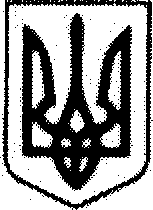 ГРЕБІНКІВСЬКА СЕЛИЩНА РАДАБілоцерківського району Київської областіVIII скликанняРІШЕННЯвід «___» січня 2024 року                    смт Гребінки                                           №_______Про затвердження«ПРОГРАМИ розвитку, функціонування та фінансової підтримки КНП «Гребінківська центральна лікарня» на 2024-2025 роки»З метою підтримки сталого функціонування та розвитку лікарні шляхом фінансування її поточних і капітальних видатків для належного забезпечення надання нею медичної допомоги та медичних послуг населенню, створення максимально сприятливих умов роботи медичного персоналу та комфорту пацієнтів, попередження виникнення та розповсюдження хвороб, забезпечення якісними та ефективними медичними і реабілітаційними послугами мешканців та внутрішньо переміщених осіб  громади, підвищення соціального захисту працівників КНП «Гребінківська центральна лікарня», заохочення до праці, сприяння покращенню кадрової політики, підвищення мотивації до роботи працівників у галузі охорони здоров’я; на виконання вимог Закону України «Основи законодавства України про охорону здоров'я», Закону України «Про державні фінансові гарантії медичного обслуговування населення», керуючись ст. 26 Закону України «Про місцеве самоврядування в Україні», ст. 89 Бюджетного кодексу  України, Гребінківська  селищна рада ВИРІШИЛА: 1. Затвердити «ПРОГРАМУ розвитку, функціонування та фінансової підтримки КНП «Гребінківська центральна лікарня» на 2024-2025 роки» (додаток 1). 2. Відділу фінансів Гребінківської селищної ради при формуванні та внесенні змін до бюджету Гребінківської селищної територіальної громади на 2024-2025 роки передбачити асигнування на виконання заходів Програми в межах реальних фінансових можливостей бюджету та здійснити фінансування. 3. Керуючому справами (секретарю) виконавчого комітету Гребінківської селищної ради  ТИХОНЕНКО Олені Володимирівні розмістити інформацію про дане рішення на офіційному веб-сайті Гребінківської селищної ради.      4. Контроль за виконання даного рішення покласти на постійно  діючі комісії з питань фінансів, бюджету, планування, соціально-економічного розвитку, інвестицій та міжнародного співробітництва, з питань прав людини, законності, депутатської діяльності, етики та регламенту та заступника селищного голови ВОЛОЩУКА Олександра Едуардовича.Селищний голова                                                       Роман ЗАСУХАДодаток 1ЗАТВЕРДЖЕНО Рішення Гребінківської селищної радивід __ _____ 2024 №__________ПРОГРАМАРОЗВИТКУ, ФУНКЦІОНУВАННЯ ТА ФІНАНСОВОЇ ПІДТРИМКИ КОМУНАЛЬНОГО НЕКОМЕРЦІЙНОГО ПІДПРИЄМСТВА «ГРЕБІНКІВСЬКА ЦЕНТРАЛЬНА ЛІКАРНЯ» ГРЕБІНКІВСЬКОЇ  СЕЛИЩНОЇ РАДИ БЫЛОЦЕРКІВСЬКОГО РАЙОНУ КИЇВСЬКОЇ ОБЛАСТІ НА 2024-2025 РОКИсмт. ГРЕБІНКИ2024
ЗМІСТПАСПОРТ ПРОГРАМИІІ. Обґрунтування  необхідності прийняття Програми.Проблеми у сфері охорони здоров’я Гребінківської селищної територіальної громади і недостатність фінансових,  у першу чергу, бюджетних ресурсів для забезпечення ефективного функціонування системи охорони здоров’я, недосконалість нормативно-правової бази, котра регулює процеси створення та забезпечення поліпшення умов перебування пацієнтів у лікарні та отримання більш досконалої і кваліфікованої медичної допомоги, брак сучасних медичних технологій.Погіршення стану здоров’я населення, високі показники смертності осіб працездатного віку, зменшення середньої тривалості життя, нерівність у доступності медичної допомоги призводять до об’єктивного збільшення потреби у медичній допомозі, яку існуюча система охорони здоров’я задовольнити не в змозі.Здоров’я людини є непересічною цінністю, має важливе значення у житті кожного з нас, становить ключовий аспект національної безпеки, визначає можливості досягнення індивідуального і суспільного добробуту та благополуччя, перспективи стійкого розвитку будь-якої країни в цілому, і кожної територіальної одиниці окремо.Програма орієнтована на забезпечення надання якісної медичної допомоги населенню громади, в тому числі внутрішньо переміщеним особам, за рахунок розвитку існуючих медичних послуг територіальної громади.Реформи, які проводяться у сфері охорони здоров’я направлені на підняття на значно вищий рівень матеріально-технічної, діагностичної та лікувальної бази в медичній галузі, проведення реконструкції та ремонту наявних приміщень, забезпечення сучасним медичним обладнанням, інструментами та створення необхідних умов для комфортного перебування пацієнтів. Основними шляхами розв’язання проблем є:- пріоритетний розвиток  первинної та вторинної (спеціалізованої) медичної допомоги;- укріплення та оновлення матеріально-технічної бази закладу- поліпшення забезпечення кваліфікованими медичними кадрами, в т.ч. за рахунок надання службового житла;-фінансування закупівлі сучасного медичного обладнання та матеріальної мотивації праці медичних працівників;- оплата  комунальних послуг та енергоносіїв;- забезпечення належного фінансування поточних потреб.Затвердження «Програми розвитку, функціонування та фінансової підтримки КНП «Гребінківська центральна лікарня» на 2024-2026 роки (далі – Програма) дозволить запровадити системний підхід до вирішення сучасних проблем лікарні, зміцнити потенціал медичної галузі, підвищити її медичну, соціальну та економічну ефективність, забезпечити безпеку населення громади на випадок  надзвичайних станів.Враховуючи зазначене, Бюджетним Кодексом України та Законом України «Про державні фінансові гарантії медичного обслуговування населення» передбачено можливість затвердження місцевих програм підтримки та розвитку комунальних закладів  охорони здоров’я, зокрема щодо їх поточного утримання та оновлення матеріально-технічної бази, капітального ремонту, реконструкції, підвищення оплати праці медичних  працівників (передбачення місцевих стимулів), співфінансування оплати медичних послуг, що надаються в рамках програми державних гарантій медичного обслуговування населення, для покриття вартості комунальних послуг  та енергоносіїв комунальних закладів охорони здоров’я, які належать відповідним територіальним громадам, затвердження місцевих програми розвитку та підтримки комунальних закладів охорони здоров’я, які належать відповідним територіальним громадам і місцеві програми надання населенню медичних послуг, місцеві програми громадського здоров’я та інші програми в охороні здоров’я.ІІІ. Мета та завдання ПрограмиМета Програми - підтримка сталого функціонування та розвиток лікарні шляхом фінансування її поточних і капітальних видатків для належного забезпечення надання нею медичної допомоги та медичних послуг населенню, створення максимально сприятливих умов роботи медичного персоналу та комфорту пацієнтів, попередження виникнення та розповсюдження хвороб.Полягає у досягненні максимально можливого рівня здоров’я для всіх жителів Гребінківської громади, у тому числі внутрішньо переміщених осіб, незалежно від їх віку, статі, соціального статусу, зміцнення і охорони здоров’я мешканців протягом усього їх життя, забезпечення якості та доступності первинної та вторинної(спеціалізованої) медичної допомоги.В умовах діючих механізмів та обсягів бюджетного фінансування галузі охорони здоров’я на території Гребінківської громади необхідно забезпечити потреби населення у всіх видах медичної допомоги на первинному та вторинному рівні.Також метою Програми є забезпечення потреб медичної служби цивільного захисту Гребінківської селищної територіальної громади, що надасть можливість забезпечити безпеку населенню на випадок виникнення надзвичайних станів.Програма сприятиме повноцінному функціонуванню та розвитку матеріально-технічної бази лікарні; забезпеченню потреб медичної служби цивільного захисту Гребінківської селищної територіальної громади.ІV. Фінансова підтримка виконання ПрограмиФінансове забезпечення Програми здійснюватиметься відповідно до чинного законодавства України за рахунок коштів бюджету Гребінківської селищної територіальної громади, субвенцій з державного, обласного та районних бюджетів, бюджетів інших місцевих органів, зацікавлених суб’єктів підприємницької діяльності усіх форм власності, громадських і міжнародних організацій та інших джерел фінансування, не заборонених законодавством України, зокрема, щодо оновлення матеріально-технічної бази, капітального ремонту, реконструкції, підвищення оплати праці медичних працівників, фінансування комунальних послуг та енергоносіїв.V. Заходи щодо реалізації ПрограмиЗ метою належного забезпечення надання медичної допомоги та медичних послуг, сталого функціонування, підтримки та розвитку лікарні за цією Програмою здійснюється фінансування їх видатків понад обсяг коштів, отриманих від Національної служби здоров’я України за договорами про медичне обслуговування населення та за Програмою медичних гарантій шляхом:1.Співфінансування з бюджету Гребінківської селищної територіальної громади та інших джерел, не заборонених законодавством, оплати медичних послуг, що надаються в рамках програми державних гарантій медичного обслуговування населення, зокрема, але не виключно, для покриття вартості наступних видатків:1.1. Забезпечення поточного утримання та функціонування лікарні, у тому числі:- підвищення оплати праці працівників лікарні (передбачення місцевих стимулів у вигляді преміювання, у тому числі для працівників, задіяних у карантинних заходах щодо запобігання занесення та поширення небезпечних інфекційних хвороб, ліквідації наслідків надзвичайних ситуацій, шкідливих та небезпечних  умов праці, у період епідемій, пандемій, інші поточні видатки відповідно до чинного законодавства;- придбання предметів, матеріалів, обладнання та інвентарю;- придбання медикаментів, лікарських засобів, медичних виробів та перев’язувальних матеріалів;- придбання продуктів харчування;- оплата послуг(окрім комунальних);- видатки на відрядження;- видатки на навчання;- виплата пенсій і допомоги;- інші виплати населенню;1.2. Забезпечення видатків капітального характеру, у тому числі:- придбання обладнання і предметів довгострокового користування;- капітальний ремонт;- реконструкція, реставрація та переоснащення;- капітальне будівництво(придбання).2. Забезпечення покриття вартості комунальних послуг та енергоносіїв лікарні.3. Забезпечення надання медичних послуг, проведення видатків та придбання товарів, витратних матеріалів, послуг, зокрема, на:	3.1.Відшкодування вартості інсулінів та інших лікарських засобів і виробів медичного призначення, відповідно до постанов Кабінету Міністрів України від 17.08.1998 № 1303, від 03.12.2009 № 1301, від 31.03.2015 № 160, від 23.03.2016 № 239;	3.2.Забезпечення функціонування підрозділів лікарні, що надають медичні послуги населенню, не передбачені відповідними договорами з Національною службою здоров’я України про  медичне обслуговування населення за програмою медичних гарантій;	3.3.Оплата навчання в інтернатурі лікарів-інтернів бюджетної форми навчання.4.Забезпечення потреб медичної служби цивільного захисту Гребінківської селищної територіальної громади:	4.1.Придбання, встановлення та забезпечення функціонування автономних джерел живлення для забезпечення безперебійної роботи лікарні;	4.2.Поповнення недоторканого запасу медичної служби цивільного захисту;	4.3.Придбання засобів індивідуального захисту для працівників лікарні, у тому числі, для обслуговування хворих на особливо небезпечні інфекції;	4.4.Придбання обладнання і приладів радіаційного, інфекційного та хімічного контролю, інших товарів та послуг для запобігання і забезпечення готовності до локалізації та ліквідації можливих або наявних наслідків надзвичайних ситуацій, епідемій, пандемій, тощо.	4.5.Забезпечення приведення протирадіаційного укриття у готовність.5. Забезпечення роботи військово-лікарської комісії для проведення медичних оглядів та обстеження  юнаків, які підлягають приписці, та юнаків, які підлягають призову та мешкають у населених пунктах Гребінківської селищної територіальної громади.	Для здійснення завдань у сфері санітарного та епідеміологічного благополуччя населення на території Гребінківської селищної територіальної громади, в тому числі забезпечення потреб бригад, які задіяні у проведенні  протиепідемічних заходів в осередках інфекційних захворювань, локації та ліквідації спалахів.	Вказане здійснювати шляхом виділення коштів з резервного фонду бюджету Гребінківської селищної територіальної громади та /або надання субвенції з місцевого бюджету державному бюджету на виконання програм соціально-економічного розвитку регіонів.VI. Координація та контроль щодо виконання Програми	Управління, координацію та контроль щодо виконання Програми здійснює КНП» Гребінківська центральна лікарня» Гребінківської селищної ради.Генеральний директор                                                                    Олена ГОЛУБ Паспорт ПРОГРАМИ розвитку , функціонування та фінансової підтримки КНП «Гребінківська центральна лікарня» на 2024-2025 роки.Обґрунтування необхідності прийняття Програми.Мета і завдання Програми.Фінансова підтримка виконання Програми.Заходи щодо реалізації Програми.Координація та контроль щодо виконання Програми.1.Ініціатор розроблення ПрограмиКНП «Гребінківська центральна лікарня» Гребінківської селищної ради2.Розробник ПрограмиКНП «Гребінківська центральна лікарня» Гребінківської селищної ради3.Відповідальний виконавець ПрограмиКНП «Гребінківська центральна лікарня» Гребінківської селищної ради4.Учасники ПрограмиГребінківська селищна рада, Відділ фінансів5.Термін реалізації Програми2024-2026 роки6.Джерела фінансування Програми Бюджет Гребінківської територіальної громади, субвенції з державного, обласного, районного бюджетів, міжбюджетні трансферти, бюджети інших ОТГ, ОМС та інші кошти, не заборонені чинним законодавством7Загальний обсяг фінансових ресурсів, необхідних для реалізації Програми, всього Відповідно до кошторисних призначень